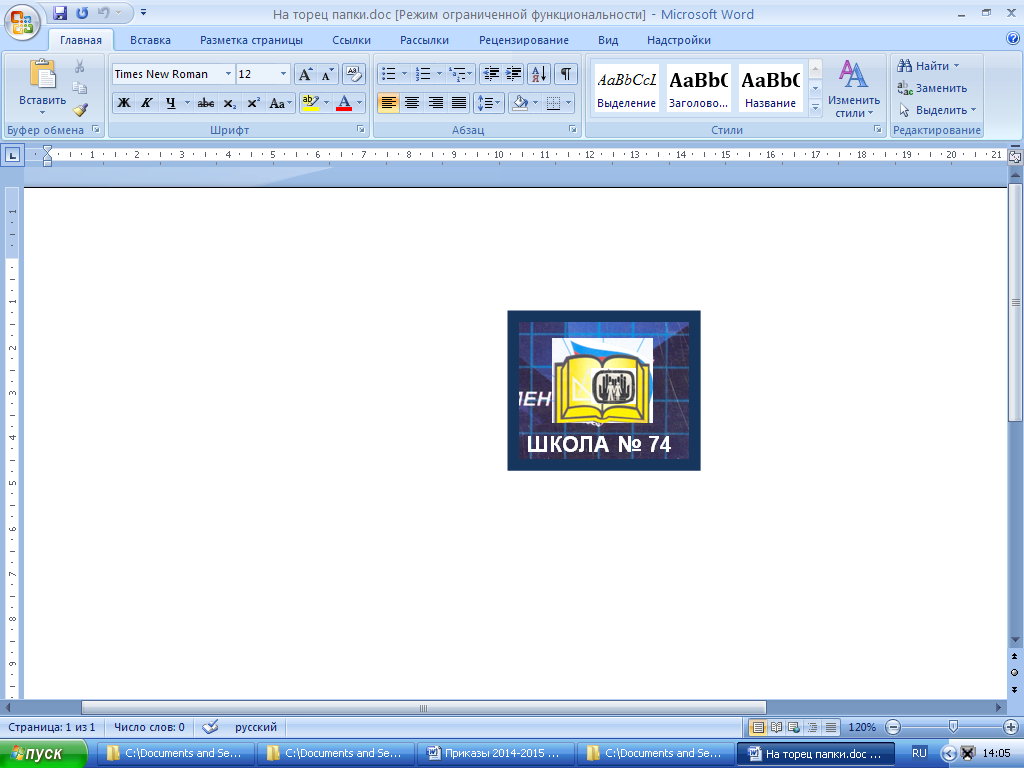 П Р И К А З№  122         				          	          	                от  07 июля  2021  годаО внесении изменений в основную образовательную программуВ целях качественной подготовки к началу нового 2021-2022 учебного года ПРИКАЗЫВАЮ:Внести изменения в основную образовательную программу основного общего образования (ФГОС) (Пункт 3.1. «Базисный учебный план ООО»).2. Внести изменения в основную образовательную программу среднего общего образования (Пункт 2.1. «Учебный план и содержание образования основной образовательной программы среднего общего образования», пункт 2.3. «Рабочие программы отдельных учебных предметов, курсов среднего общего образования».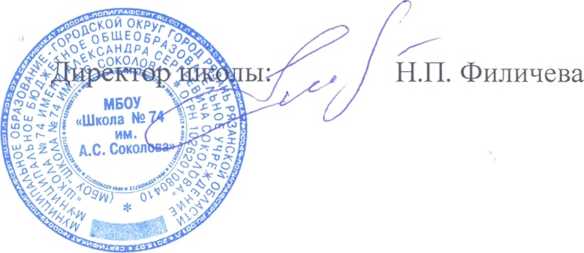 МУНИЦИПАЛЬНОЕ БЮДЖЕТНОЕ ОБЩЕОБРАЗОВАТЕЛЬНОЕ УЧРЕЖДЕНИЕ«Школа № 74 имени Александра Сергеевича Соколова»